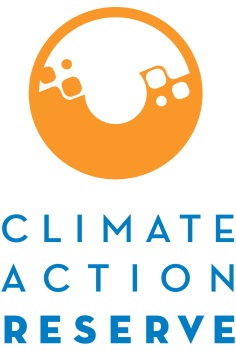 Canada Grassland Monitoring PlanGeneral Project InformationProject InformationProject DescriptionDescribe how the project area meets the definition of grassland, per the Reserve protocol.Project Start DateDescribe and justify the project start date, with reference to evidence demonstrating project commencement (MM/DD/YYY).Ownership of ReductionsDescribe how clear and explicit ownership of grassland property is demonstrated. Describe how clear and explicit ownership of GHG emission reductions from the project are demonstrated. What relevant contracts/documents are used to demonstrate ownership?Wetlands in the Project AreaDescribe whether the project area contains intact wetlands on mineral soils classified as 1-3 under the Stewart & Kantrud Classification System. Quantify the surface area of eligible wetlands and provide a map of the surface area. Financial ThresholdCropland Premium – Define the cropland premium for the project, if a Discount Factor for uncertainty of conversion (DFconv) is necessary and provide the land appraisal documentation. Suitability ThresholdCropland Suitability – Define how the project passes the Suitability Threshold. Describe if the project uses the Default Minimum Class 1-4 requirements by Reporting Zone or if a site-specific LSRS assessment was developed. (CGP section 3.3.1.2.) Monitoring Land Use
Historical Land Use – Describe whether the project area was in grassland cover for greater than 10 years prior to the start of the project. What evidence is used to support this assertion?Describe supporting evidence for each year of prior land use below:Current Land Use – Describe the evidence used to document that the project area remains in undisturbed grassland for each year following the project start date.Project Monitoring Parameters
Livestock Grazing – Describe any livestock grazing which occurs on the project area, referencing any paper or digital documentation concerning the type of livestock, number of grazing days for each type of livestock, and temperature data during the grazing season. If these grazing data are estimated, describe in detail the estimation procedure and sources of information that are used.Fertilizer Use – Describe whether organic or synthetic fertilizers are used on the project area and if documentation is available concerning the type, quantity, and nitrogen content of the fertilizer.Fires – Describe whether the project area is impacted by either prescribed or accidental burning, and what evidence exists to document fires (e.g., photographs, satellite imagery, insurance documents, government agency reports).Fossil Fuel and/or Electricity Consumption – Describe whether mobile or stationary equipment are used as part of project activities. How are fuel and electricity consumption documented?Legal Requirement Test
Describe how the Project Owner will ascertain and demonstrate that, at the time of the project start date, the project passed all three parts of the Legal Requirement Test (CGP Section 3.3.2).
     Concurrent Legally Binding Agreements
Has the project has entered any agreement related to ecosystem services or protection of the project area? If so, describe how the GHG emission reduction credits are additional to the complementary agreements (Section CGP 3.3.2.1. and 3.3.3.).
     Regulatory ComplianceDescribe personnel and processes used to ensure that the project is in material compliance with all applicable regulations. Include a list of all laws, mandates, or regulations which could potentially be relevant to the project area or project activities. Please reference relevant documents.PermanenceDescribe whether the project uses Tonne-Tonne Accounting or Tonne-Year Accounting. If Tonne-Year Accounting, describe the length of the permanence commitment and any contract extensions (CGP Section 3.5.2.).Ecosystem HealthDescribe the means to monitor Ecosystem health according to Section 6.4. in the protocol and how the project is meeting the requirements for ecosystem health on section 3.7 of the protocol.Record KeepingBriefly describe how project data are recorded and maintained. Where are they stored and for how long? Identify relevant personnel and describe their responsibilities.Calculation MethodBriefly describe the methods and software used to perform emission reduction calculations. Original LogsPlease reference the location and storage procedure for original copies of any other routine operational logs that are maintained and carried out by staff, if not included above.Qualifications/Description of TrainingProvide evidence that any staff performing monitoring and reporting activities was trained and/or is qualified to carry out these tasks.Parameters fixed for the project lifetimePlease note the values for the following project parameters, which should not change during the Crediting Period.THIS SECTION MAY BE DELETED WHEN USING THIS TEMPLATEThe Monitoring Plan is created at the beginning of a project. This document should summarize the key aspects of the project in relation to the protocol, such as eligibility criteria and monitoring requirements, referencing other documents or evidence, where applicable. The Monitoring Plan is meant to take a forward-looking approach to monitoring and reporting over the life of the project but may be updated if a significant change takes place. Annual Monitoring Reports will be submitted to document updates that take place during a given reporting period. Note: Monitoring Plans are not made public on the Reserve’s registry. However, if the project is pursuing a Recorded PIA, please note that the Monitoring Plan will be an exhibit to the PIA and will be publicly accessible via the PIA.Disclaimer: The purpose of this template is to assist grassland project developers in organizing their project data around important aspects of the Canada Grassland Project Protocol (CGP), and to help facilitate verification. This document is a tool for verification only and should not be considered project guidance. Completing all fields in this document does not guarantee that the project will be successfully verified. This document does not take the place of the relevant protocol and the information contained herein is not designed to be all-inclusive or exhaustive. Project developers should always reference the relevant protocol in order to meet all requirements under the Climate Action Reserve (Reserve) program.Grassland OwnerProject OwnerTechnical Consultant (if applicable)Reserve Project IDProject NameCooperative ID (if applicable)Cooperative Developer (if applicable)Name of Individual Completing PlanProtocol VersionLast UpdatedLocation of evidence or documentation:      Location of evidence or documentation:       Location of evidence or documentation:       Location of evidence or documentation:       Location of evidence or documentation:       Location of evidence or documentation:      Location of evidence or documentation:      Location of evidence or documentation:      Location of evidence or documentation:      Location of evidence or documentation:      Location of evidence or documentation:      Location of evidence or documentation:      Location of evidence or documentation:      Location of evidence or documentation:      Location of evidence or documentation:      Location of evidence or documentation:      Location of evidence or documentation:      Location of evidence or documentation:      Parameter MonitoredValueDescription/NotesEcoregionProvinceCountyCropland PremiumDFconvStratum 1 (acres)Stratum 2 (acres)Stratum 3 (acres)Stratum 4 (acres)Stratum 5 (acres)Stratum 6 (acres)Stratum 7 (acres)Stratum 8 (acres)Typical sources of fossil fuel and electricity use on the project areaExpected sources of project emissions (grazing, fertilizer, irrigation, other)Typical grazing seasonLocation of evidence or documentation:      